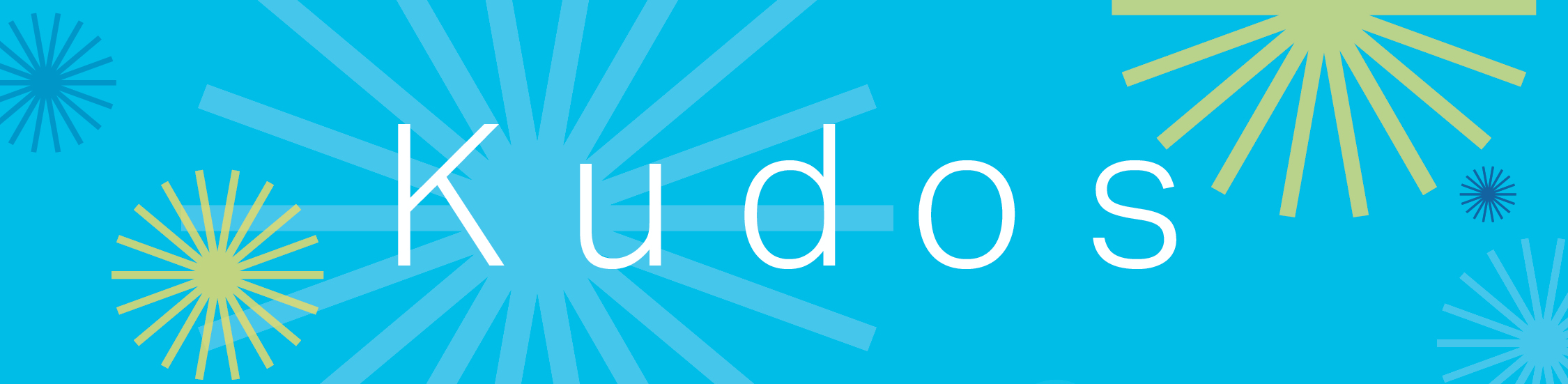 insert employee's nameYou have reached insert years of service years of service with AECOM!Thank you for your unwavering commitment and dedication to deliver a better world. Wishing you many more years of personal and professional success.insert your name/signature